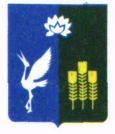 МУНИЦИПАЛЬНЫЙ КОМИТЕТЧкаловского сельского поселенияСпасского муниципального районаРЕШЕНИЕ«13» июля 2022 год		 с. Чкаловское                         № 101«О применении к главе Чкаловского сельского поселения Тахтахунову Абдрашиту Ярмахамедовичу меры ответственности за коррупционное правонарушение»         В соответствии с Федеральным Законом от 25.12.2008 г. № 273-ФЗ “О противодействии коррупции”, Федеральным законом от 06.10.2003 г. № 131-ФЗ “Об общих принципах организации местного самоуправления в Российской Федерации”, пп.2 ч.16 ст. 3, пп. 2 ч. 17 ст. 3 Закона Приморского края от 25.05.2017 г. № 122-КЗ “О порядке исполнения гражданами, претендующими на замещение должности главы местной администрации по контракту, муниципальной должности, лицами, замещающими указанные должности, предусмотренных законодательством о противодействии коррупции отдельных обязанностей, запретов и ограничений, проверки их соблюдения”, п. 1 ч. 6.1-1 ст. 37 Устава Чкаловского сельского поселения, заявления губернатора Приморского края Кожемяко О.Н., муниципальный комитет Чкаловского сельского поселения РЕШИЛ:	    1. Рассмотрев  заявление губернатора Приморского края Кожемяко О.Н.  от 08  июля 2022 года  11/5262 ПД  о применении к главе Чкаловского сельского поселения Тахтахунову Абдрашиту Ярмахамедовичу  за коррупционное правонарушение  представившему недостоверные или неполные сведения о своих доходах, расходах, об имуществе и обязательствах имущественного характера, а также сведения о доходах, расходах, об имуществе и обязательствах имущественного характера своих супруги (супруга) и несовершеннолетних детей,  применить  меру  ответственности   в виде   предупреждения. 	2. Настоящее решение вступает в силу со дня официального опубликования в газете «Родные просторы» и размещения на официальном сайте администрации Чкаловского сельского поселения.	3. Направить данное решение муниципального комитета Чкаловского сельского поселения в адрес Губернатора Приморского края.Председатель муниципального комитетаЧкаловского сельского поселения                               О.А. Ухань